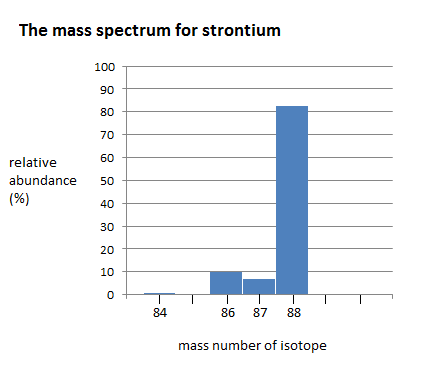 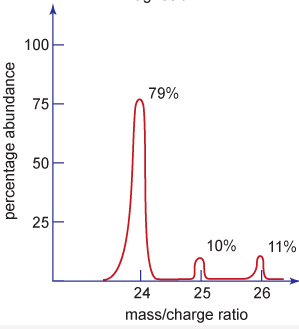 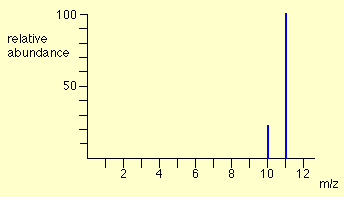 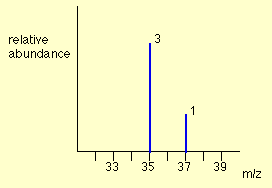 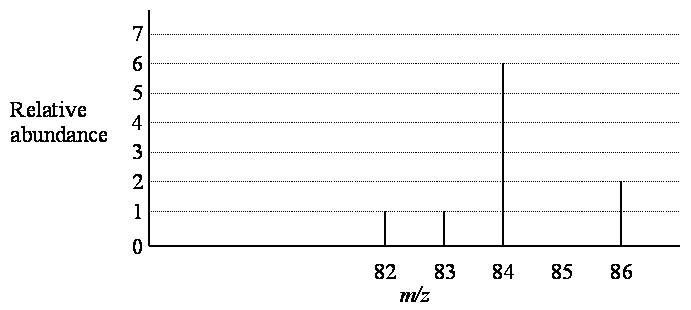 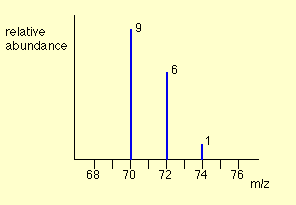 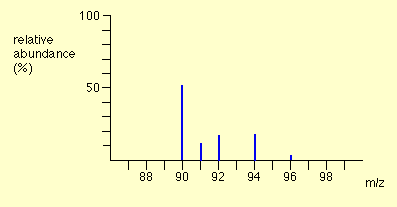 SrClNeMgGaBZrKr